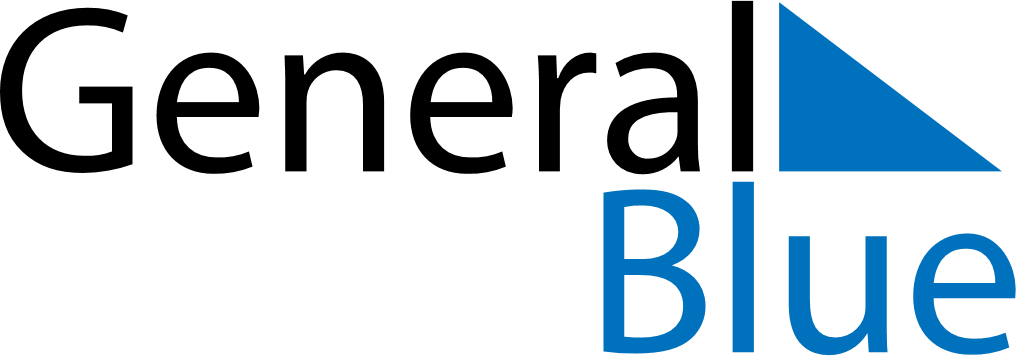 July 2024July 2024July 2024July 2024July 2024July 2024Cabo VerdeCabo VerdeCabo VerdeCabo VerdeCabo VerdeCabo VerdeSundayMondayTuesdayWednesdayThursdayFridaySaturday123456Independence Day78910111213141516171819202122232425262728293031NOTES